Table S1:  Examples of Apps used in Anesthesia Figure S2. Worked Example “I am a predominantly adult anaesthetist but work in a rural/ regional centre and must occasionally anaesthetise children. I am not the most technologically literate but use an iPhone.” Identify needsI have considered aspects of my practice that would be augmented by technology, and have decided Paediatric dose calculations are something I frequently double check, and would be improved with an app. Research available appsI have discussed with paediatric anaesthetic colleagues, registrars and collated a list of potential apps, as well as used the Google Search engine and Apple App store to identify further options. 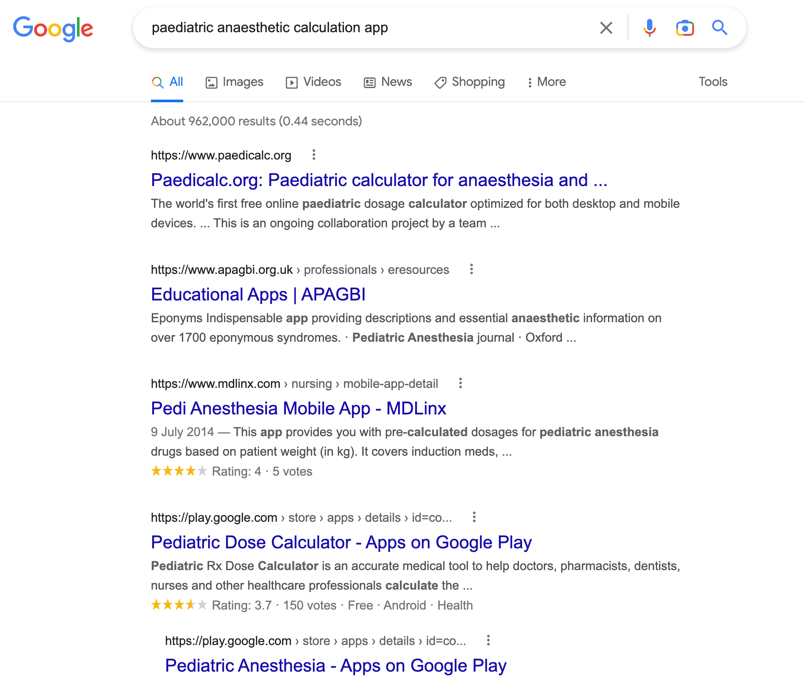 Additionally, I have looked up the most promising apps in journals and websites such as iMedical Apps, and looked at reviews.Trial app in a non-clinical settingFrom the searches and reviews above, I have narrowed the choice down to around 3 potential apps, and downloaded these onto my phone. Using the provided Table 1, it looks as though app functionality and cost will be my two main criteria. Evaluating the provided apps using Table 1, there is one app I think will be most suited to my needs. Preliminary selectionAfter conferring with colleagues and reading reviews more carefully for the selected app, I agree that this app is one I will trial. Use in clinical practice I will use the app in theatre, noting the aspects of my work it improves, and areas where the app perhaps falls short.Re-evaluate the appAfter a period (I will select a month), I will take out some concious time and evaluate the app, and evaluate using the rubric in Table 1 whether I will continue to use the app. App nameApp typeClinical AreaDescriptionCostURLGeneral clinical supportGeneral clinical supportGeneral clinical supportGeneral clinical supportGeneral clinical supportGeneral clinical support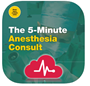 5 Minute Anesthesia ConsultHealthcare provider decision supportDrug references, medication managementReference texts/journals, training and educationPatient centred appPre-operative settingGeneral anesthesiaSurgical specialtyThorough pathology-based app extending from pre-operative management to intra-operative managementFreeIn-app purchase $119.99https://apps.apple.com/us/app/5-minute-anesthesia-consult/ id1102384412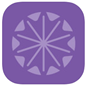 AAGBI (Association of Anaesthetists of Great Britain and Ireland)Healthcare provider decision supportDrug references, medication managementReference texts/ journals, training and educationMedical calculatorsHealthcare provider communication/ referral coordinationPre-operative settingGeneral anesthesiaSurgical specialtyRegional anesthesiaCentralised hub for interaction between anaesthetists, guidelines, and educationFreehttps://apps.apple.com/us/app/association-of-anaesthetists/id913194458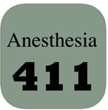 Anesthesia 411Healthcare provider decision supportDrug references, medication managementReference texts/journals, training and educationGeneral anesthesiaSurgical specialtySpecific procedures and the integral information for anaesthetists to perform them safely$3.99https://apps.apple.com/us/app/anesthesia-411/id449473295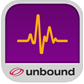 Anesthesia CentralHealthcare provider decision supportDrug references, medication managementReference texts/ journals, training and educationGeneral anesthesiaSurgical specialtyCombination resource allowing for multiple uses across several domainsFreeIn-app purchases $99.99 - $169.99https://apps.apple.com/us/app/anesthesia-central/id347656772App nameApp typeClinical AreaDescriptionCostURL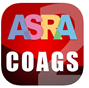 ASRA CoagsHealthcare provider decision supportDrug references, medication managementPatient centred appPre-operativeRegional anesthesiaPain medicineGuidelines provided for regional anesthesia and pain management$3.99https://apps.apple.com/us/app/asra-coags/id858796572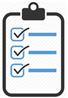 Anesthesia Pre-OpHealthcare provider decision supportPatient centred appPre-operative settingProvides checklist for pre-operative patient assessmentFreehttps://play.google.com/store/apps/details?id=com.mobincube.anesthesia_ pre_op.sc_HNMR4H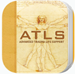 MyATLSHealthcare provider decision supportDrug references, medication managementMedical calculatorsReference texts/journals, training and educationGeneral anesthesiaSurgical specialtyEasy to access trauma based clinical decision support tool$1.22 - $9.77 per itemhttps://play.google.com/store/apps/details?id=com.echo.myatls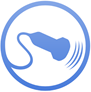 Regional Anesthesia ReferenceDrug references, medication managementMedical calculatorsReference texts/journals, training and educationRegional anesthesiaProvides education about regional anesthesia, recommended analgesia and calculatorFreehttps://play.google.com/store/apps/details?id=com.awalters. regionalanestheiaatlas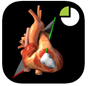 TTE Standard ViewsReference texts/journals, training and educationPre-operativeProvides 3-dimensional context for images viewed in transthoracic echocardiography$4.99https://apps.apple.com/us/app/tte-standard-views/id660856485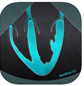 ECHO Views - Transesophageal EchocardiographyReference texts/journals, training and educationPre-operativeTransesophageal Echocardiography educational resource$9.99https://apps.apple.com/us/app/echo-views-transesophageal-echocardiography/id447218400App nameApp typeClinical AreaDescriptionCostURL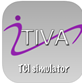 iTIVA AnesthesiaReference texts/journals, training and educationGeneral anesthesiaSimulation based learning of TIVAFreeIn-app purchase $9.99https://apps.apple.com/us/app/itiva-anesthesia/id635652167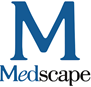 MedscapeHealthcare provider decision supportReference texts/ journals, training and educationPre-operativeGeneral anesthesiaPaediatric settingSurgical specialtyRegional anesthesia; Pain Search engine databaseFreehttps://play.google.com/store/apps/details?id=com.medscape.androidDrug References/ Medication ManagementDrug References/ Medication ManagementDrug References/ Medication ManagementDrug References/ Medication ManagementDrug References/ Medication ManagementDrug References/ Medication Management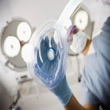 Anaesthetic DrugsDrug references, medication managementGeneral anesthesiaPain medicineProvides doses for common medications used in anesthesiaFreehttps://play.google.com/store/apps/details?id=com.mobincube.anesthetic_ drugs.sc_HC5XV7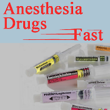 Anesthesia Drugs FastDrug references, medication managementGeneral anesthesiaPaediatric settingPain medicineProvides doses, ranges, calculations for a wide variety of anaesthetic medications$1.35https://play.google.com/store/apps/details?id=com.hofficer. anesthesiadrugsfast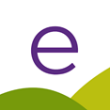 EpocratesHealthcare provider decision supportDrug references, medication managementMedical calculatorsGeneral anesthesiaPaediatric settingPain medicineProvides easy access to drug doses, monographs, drug calculatorsFreeIn-app purchases $24.99 - $349.99https://play.google.com/store/apps/details?id=com.epocrates&hl=en_AUMedical CalculatorsMedical CalculatorsMedical CalculatorsMedical CalculatorsMedical CalculatorsMedical Calculators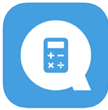 Calculate by QxMDHealthcare provider decision supportDrug references, medication managementMedical CalculatorPre-operativeGeneral anesthesiaSurgical specialtyCentralised location for clinical point of care toolsFreehttps://apps.apple.com/us/app/calculate-by-qxmd/id361811483App nameApp typeClinical AreaDescriptionCostURL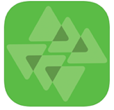 Opioid CalculatorDrug references, medication managementPain medicineCalculates oral morphine equivalentsFreehttps://apps.apple.com/ca/app/opioid-calculator/id1039219870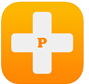 Pedi-AnesthHealthcare provider decision supportDrug references, medication managementMedical calculatorsPaediatric settingCombination resource providing multiple aidsFreehttps://apps.apple.com/us/app/pedi-anesth/id1019040157Reference TextsReference TextsReference TextsReference TextsReference TextsReference Texts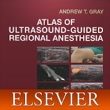 Atlas of Ultrasound AnesthesiaReference texts/journals, training and educationRegional anesthesiaIn depth teaching of ultrasound guided regional anesthesia techniquesFreeIn-app purchases $64.99 - $129.99https://play.google.com/store/apps/details?id=com. mobisystems. msdict.embedded.wireless.elsevier.augra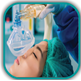 Anaesthesiology -Paediatric & ClinicalAnaesthesiologyReference texts/journalsGeneral anesthesiaPaediatric settingSurgical specialtyRegional anesthesiaPain medicineTextbookFreehttps://play.google.com/store/apps/details?id=com. andromo.dev658544.app945759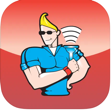 BLOCKJOCKSRegional AnesthesiaReference texts/journals, training and educationRegional anesthesiaRegional anesthesia educational resourceFreeIn-app purchase $19.99 - $169.99.https://apps.apple.com/us/app/blockjocks/id1232060664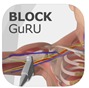 Block GuRU LiteReference texts/journals, training and educationRegional anesthesiaRegional anesthesia educational resource$9.99https://apps.apple.com/us/app/block-guru-lite/id829739487App nameApp typeClinical AreaDescriptionCostURL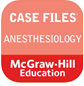 Case Files AnaesthesiologyReference texts/journals, training and educationGeneral anesthesiaSurgical specialtyRegional anesthesiaPain medicineCase-based learning, with exam-based questionsFreeIn-app purchase $29.99https://apps.apple.com/us/app/case-files-anesthesiology-1e/id461592758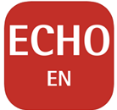 Echocardiography pocketcardsReference texts/journals, training and educationPre-operativeFlashcard based education$3.99https://apps.apple.com/us/app/echocardiography-pocketcards/id359676863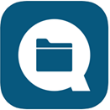 Read by QxMDReference texts/ journals, training and educationMultipleAccess to up-to-date and new journal articles, can be filtered to fit specific interestsFreehttps://apps.apple.com/us/app/read-by-qxmd/id574041839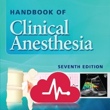 Handbook of Clinical AnesthesiaReference texts/journals, training and educationDrug references, medication managementMedical calculatorsPre-operativeGeneral anesthesiaSurgical specialtyRegional anesthesiaProvides comprehensive guidelines, recommendations, information for practicing anaesthetistsFreeIn-app purchases $52.99 - 104.99https://play.google.com/store/apps/details?id=com.medpresso. Lonestar.clinanes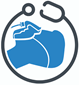 Anesthesia by Dr. Swati SinghReference texts/journals, training and educationPre-operativeGeneral anesthesiaSurgical specialtyRegional anesthesiaStudy tool for anesthetics topicsFreehttps://play.google.com/store/apps/details?id=com.prepladder.anesthesia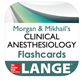 Morgan & Mikhail's Clinical Anaesthesiology FlashcardsReference texts/journals, training and educationGeneral anesthesiaSurgical specialtyRegional anesthesiaFlashcard based learning focusing on anesthetics core knowledgeFreeIn-app purchase $44.99https://apps.apple.com/us/app/morgan-mikhails-clinical-anesthesiology-flashcards/id916009564App nameApp typeClinical AreaDescriptionCostURLCommunicationCommunicationCommunicationCommunicationCommunicationCommunicationAIRS mobile appCommunicationGeneral anesthesiaOnline patient safety reporting systemFreehttps://qualityportal.aqihq.org/AIRSMain/AIRSCaseEntryElectronic Medical RecordElectronic Medical RecordElectronic Medical RecordElectronic Medical RecordElectronic Medical RecordElectronic Medical Record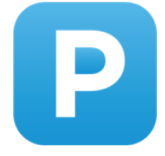 Powerchart TouchElectronic medical recordGeneral anesthesiaMobile access to patient notes, pathology results, clinical photography for users within Cerner networkFree (with eligible Cerner systems)https://www.cerner.com/solutions/powerchart-touchTIVA: Total intravenous anesthesia.TIVA: Total intravenous anesthesia.TIVA: Total intravenous anesthesia.TIVA: Total intravenous anesthesia.TIVA: Total intravenous anesthesia.TIVA: Total intravenous anesthesia.